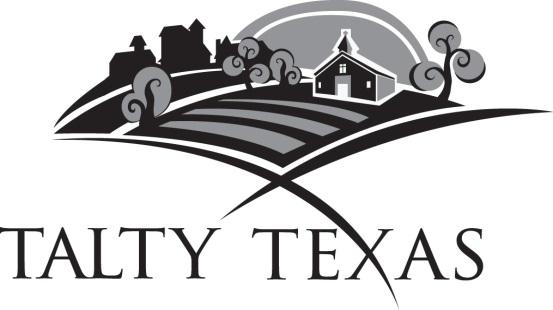 MINUTES FOR SEPTEMBER 15, 2020TALTY CITY COUNCIL PUBLIC HEARINGSAND COUNCIL MEETINGThe Talty City Council held two Public Hearings, along with their regularly scheduled meeting at 7:00 p.m.on Tuesday, September 15, 2020, at the Trinity Family Church, on the southwest corner of I-20 and FM 1641.I.   	Public Hearing.  Mayor Frank Garrison opened the Public Hearing at 7:00 p.m. and announced a 	quorum	on the proposed fiscal budget of 2021 of approximately $1.146 million dollars.  	Mayor Garrison closed the first Public Hearing at 7:02 p.m.II.	Public Hearing	Mayor Garrison opened the 2nd Public Hearing at 7:02 p.m. on the proposed tax rate of $0.246654 and	$0.110208 proposed for Maintenance & Operations (“M&O”) and $0.136446 proposed for Interest	& Sinking (“I & S”).  Mayor Garrison closed the Public Hearing on the proposed tax rate at 7:04 p.m.III.	Mayor Garrison called the regular council meeting to order at 7:05 p.m. and announced a quorum.   	In attendance were all council members:  John Davis, Judy Trevino, Brad Davis, Bobby Crowley and 	Courtney McGrath.IV.   	All rose for the invocation by Brad Davis, and everyone recited the Pledge of Allegiance. V.	Citizen Participation:  No one signed in to address the council.VI.	1.	The council discussed the August 18, 2020 Minutes.		A Motion was made by Judy Trevino to approve the August 18, 2020 Minutes as submitted.		Seconded:	Bobby Crowley		Vote:		4-0; Motion carried {Courtney McGrath abstained}	2.	The council discussed the August 2020 Financial Report prepared by Murrey 		Paschall & Caperton, PC.		A Motion was made by Courtney McGrath to approve the August 2020 Financial Report.		Seconded:	Judy Trevino		Vote:		5-0; Motion carried	3.	The council discussed the September 3, 2020 Minutes for the Public Hearing and Budget		 Workshop.		A Motion was made by John Davis to approve the September 3, 2020 Minutes as submitted.		Seconded:	Bobby Crowley		Vote:		4-0; Motion carried {Courtney McGrath abstained}		4.	The council discussed the budget for fiscal year October 1, 2020 – September 30, 2021, reflected 			in Ordinance 2020-04. 		• Purchased a new 2020 Ford Explorer for the police department from Platinum Ford in Terrell, 			Texas.  Due to the Covid-19, delivery has been delayed to October, and the vehicle will be		 upgraded at Pursuant Safety for police use.  The budget will reflect a cash carry over of $42,500;		• The police hours have been increased, which will increase the gasoline and maintenance on cars;		• City sales tax has increased significantly due to online sales;		• Court collections increased, but the State now takes 40%, and set a consolidated fee for	   		technology and security fees paid with each ticket;		• Salaries were discussed and possible 3% COLA raise up to 5% salary increase;		• Discussed refinancing the notes since interest rates are historically low.		A Motion was made by John Davis to approve the budget for fiscal year 2021 as submitted.		Seconded:	Courtney McGrath		Vote:		5-0; Motion carried	5.	The council discussed the proposed tax rate of $0.246654 for 2020 reflected in		Ordinance 2020-05.  The City will bring in more revenue although the tax rate is less due 		to the increased property values.		A Motion was made by Judy Trevino to approve Ordinance 2020-05 approving the tax rate of 			$0.246654 for 2020.		Seconded:	John Davis		Vote:		5-0; Motion carried	6.	The council discussed the Interlocal Cooperation Agreement with Kaufman County giving Talty 			ETJ Authority – Land Use Regulations regarding subdivision platting.			A Motion was made by Brad Davis to approve the Interlocal Cooperation Agreement with 		Kaufman County giving Talty ETJ Authority regarding subdivision platting.		Seconded:	Courtney McGrath		Vote:		5-0; Motion carried	7.	The City Manager discussed repairing CR 213-A, with an asphalt overlay on the 15’ road and 		repair sections broken up. He will receive at least three bids before work is started.  There is		money allocated in the budget to repair CR 213-A, which was previously repaired by the County.		A Motion was made by Brad Davis to approve spending up to $40,000 to repair CR 213-A and		begin work once the City Manager and Mayor award the bid.		Seconded:	John Davis		Vote:		5-0; Motion carriedVII.	The meeting was adjourned at 8:10 p.m. Dated:						Mayor Frank Garrison				City Secretary Sherry Bagby